МУНИЦИПАЛЬНОЕ БЮДЖЕТНОЕ УЧРЕЖДЕНИЕ ДОПОЛНИТЕЛЬНОГО ОБРАЗОВАНИЯ ЦЕНТР ДЕТСКОГО ТВОРЧЕСТВА СТ-ЦЫ ТЕМИРГОЕВСКОЙПРОЕКТ«Земля –наш общий дом» ДЛЯ УЧАЩИХСЯ ГРУППЫ РАЗВИТИЯ «СВЕТЛЯЧОК»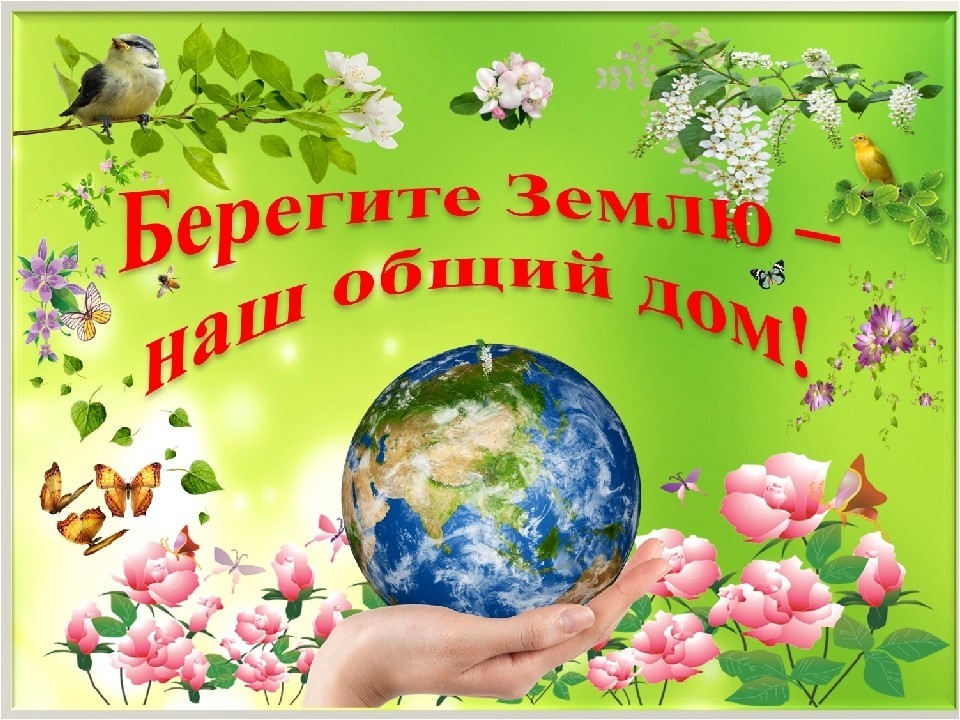                          Педагог дополнительного образования                                          Крупнова Татьяна Андреевна2021г.Проект «Земля – наш общий дом»Тип проекта: познавательно-исследовательский.Характер проекта: познавательный, поисково-исследовательский,  творческий.По характеру контактов: дети, педагог, родители.По времени: краткосрочный (1 неделя.)Место проведения: детский сад «Сказка»Актуальность данного проекта заключается в следующем:Природа  –  удивительный  феномен,  воспитательное  воздействие  которого  надуховный  мир  ребенка-дошкольника  трудно  переоценить.  Природа  являетсяисточником  первых  конкретных  знаний  и  радостных  переживаний,  частозапоминающихся на всю жизнь. Детская душа раскрывается в общении с природой,пробуждается интерес к окружающему миру, формируется умение делать открытия иудивляться им.Не  секрет,  что  дети  дошкольного  возраста  по  природе  своей  исследователи.Неутолимая  жажда  новых  впечатлений,  любознательность,  постоянное  стремлениеэкспериментировать,  самостоятельно  искать  новые  сведения  о  мире  традиционнорассматриваются  как  важнейшие  черты  детского  поведения.  Исследовательская,поисковая  активность  –  естественное  состояние  ребенка,  он  настроен  на  познание мира,  он  хочет  его  познать.  Исследовать,  открыть,  изучить  –  значит  сделать  шаг  в неизведанное и непознанное. Именно исследовательское поведение и создает условия для  того,  чтобы  психическое  развитие  ребенка  изначально  разворачивалось  как процесс саморазвития.Особое  значение  для  развития  личности  дошкольника  имеет  усвоение  импредставлений  о  взаимосвязи  природы  и  человека.  Овладение  способамипрактического  взаимодействия  с  окружающей  средой  обеспечивает  становлениемировидения ребенка, его личностный рост. Существенную роль в этом направлениииграет  поисково-познавательная  деятельность  дошкольников,  протекающая  в  форме экспериментальных  действий.  В  их  процессе  дети  преобразуют  объекты  с  целью выявить их скрытые существенные связи с явлениями природы.Цель проекта:Формировать у  детей  экологические знания, бережное отношение к природе ивсему окружающему.     Задачи проекта: Дети:Формировать  у  детей  бережное, ответственное, эмоционально-доброжелательное отношение к миру природы, к живым существам, в процессе общения с ними.Формировать  навыки наблюдения и экспериментирования в процессепоисково-познавательной деятельности.Развивать  у  детей  воображение, речь, фантазию, мышление, умениеанализировать, сравнивать и обобщать.Воспитывать желание    охранять и укреплять здоровье детей.Воспитатели:Создание при реализации проекта атмосферы праздника, чтобы  вызвать у всех участников положительные эмоции.Пополнить развивающую среду в центре экологии и экспериментирования.Родители:Создание в семье благоприятных условий для развития ребенка, с учетом опыта детей приобретенного в детском саду;
Заинтересовать родителей жизнью группы, вызвать желание участвовать в ней;Расширить знания родителей о значении экологических знаний в развитии детей.
Ожидаемый результат:-продолжается развитие личности неравнодушной, с эмоционально-ценностным эстетическим отношением к миру, в котором сочетаются качества нравственности, эстетического вкуса, коммуникативности,  образного мышления, творческих способностей;-формируется осознанно-правильное отношение к объектам и явлениям природы, экологическое мышление;-развиваются умственные способности детей, которые проявляются в умении экспериментировать, анализировать, делать выводы;-у детей появилось желание общаться с природой и отражать свои впечатления через различные виды деятельности;-приходит понимание необходимости бережного и заботливого отношения к природе, основанное на ее нравственно-эстетическом и практическом значении для человека.Продукт проектной деятельности:- акция «Дети против мусора»;- выставка детских работ  «Природоохранные знаки»;- праздник «Земля – наш общий дом»Этапы реализации проекта:1 этап. Подготовительный.Цель: создание условий для мотивационной и технологической готовности к совместной творческой деятельности всех участников проекта:1. Подготовка информационного пространства:2.  Сбор и анализ литературы по данной теме.3.  Определение цели, исходя из интересов и потребностей детей.4.  Планирование предстоящей деятельности, направленной на реализациюпроекта.5.  Обеспечение дидактического комплекса для реализации проекта.2. Основной этап:Цель: создание условий для развития творческих и познавательных способностей в совместной деятельности всех участников проекта.Ежедневно:- комплекс утренней гимнастики с экологическим уклоном «На лесной опушке» (с шишками) (приложение 1) - комплекс гимнастики пробуждения  «Весна» (приложение 2)Совместная деятельность педагогов и детей.3 этап. Заключительный.Цель: - оценка полученных результатов реализации проекта в соответствии с поставленной целью и ожидаемыми результатами.-оформление фото альбома по проекту. «Мы с природой дружим, мусор нам не нужен!» «Мы с природой дружим, мусор нам не нужен!»Образовательная деятельность, осуществляемая в ходе режимных моментов.Образовательная деятельность, осуществляемая в ходе режимных моментов.Беседа «Мусор земле не к лицу»Цель: Формировать ответственное отношение к окружающей среде. Воспитывать любовь, уважительное и бережное отношение к окружающей нас природе; желание бережно относиться к ней.Приложение №3Дидактическая играЛото «Сортируем мусор»Цель: Способствовать развитию умения дифференцировать, сортировать предметы по материалам, из которых они были изготовлены.Приложение № 4Пальчиковая гимнастика  «Весна»Приложение № 5Зрительная гимнастика«Глазки видят всё вокруг»Приложение № 6Прогулка. Игра-эстафета «Собери мусор» Приложение № 7Дыхательная гимнастика«Трубач»Приложение № 8Чтение детям. Экологическая сказка.«Сказка про хламище - окаянище»Цель: экологические сказки учат: познавать окружающий мир, воспитывать чувство причастности к благополучию в природе, думать о последствиях своих поступков по отношению к окружающему миру, об ответственности за сохранение ее богатства и красоты.Приложение № 9Просмотр презентации «Самая лучшая планета в Галактике»Акция на участке детского сада«Дети против мусора»Цель акции: формирование ответственного отношения к окружающей среде, которое строится на базе экологического сознания.Приложение №10 «Солнце, воздух и вода - наши лучшие друзья» «Солнце, воздух и вода - наши лучшие друзья»Образовательная деятельность, осуществляемая в ходе режимных моментов.Образовательная деятельность, осуществляемая в ходе режимных моментов.1 половина дня2 половина дняБеседа «Значение солнца, воздуха и воды в жизни природы и человека»Цель: дать детям представление о том, какое большое значение имеют воздух , вода и свет для всего живого на земле.Приложение №3Дидактическая игра «Экологические цепочки»Цель: Закреплять знания детей об объектах природы. Развивать слуховое внимание, мышление, сообразительность.Приложение № 4Пальчиковая гимнастика  «Апрель»Приложение № 5Зрительная гимнастика «Лучик солнца»Приложение № 6Прогулка. Подвижная игра«Капельки и тучка»Приложение № 7Дыхательная гимнастика«У кого дольше колышется ленточка»Приложение № 8Чтение детям. Экологическая сказка.«Все живое нуждается в воде»Приложение № 9Экспериментирование «Свойства воздуха»Цель: формирование представлений о воздухе и его свойствах.Упражнять в наблюдательности за окружающей средой.Закрепить представления детей о воздухе, его свойствах.Учить строить гипотезы о признаках и свойствах воздуха. Продолжать закреплять навыки проведения опытов.Приложение №11Рассматривание плаката «Круговорот воды в природе»Цель: создать целостное представление у детей о воде как о природном явление. «Лес богатство и краса! Береги свои леса!» «Лес богатство и краса! Береги свои леса!»Образовательная деятельность, осуществляемая в ходе режимных моментов.Образовательная деятельность, осуществляемая в ходе режимных моментов.1 половина дня2 половина дняБеседа «Лес наше богатство. Правила поведения в лесу»Цель: Раскрыть значение природы в жизни людей. Формировать у детей нормы поведения в природе. Воспитывать бережное отношение к природе.Приложение №3Дидактическая игра«Кто живет в родном лесу?»Цель: Сформировано произвольное внимание, быстрота реакции. Закреплены знания о животном мире РоссииПриложение № 4Пальчиковая гимнастика «Деревья»Приложение № 5Зрительная гимнастика «Ёлка».Приложение № 6Прогулка. Подвижная игра «Бездомный заяц»Приложение № 7Дыхательная гимнастика«Сосна»Приложение №8Чтение детям. Экологическая сказка«Почему у земли платье зеленое» А. Лопатина Приложение №9Физ. минутка «Прогулка в лес»Приложение № 12Самостоятельная художественная деятельность.Рисование: «Природоохранные знаки»Цель: Воспитывать любовь к природе, правильное с ней общение, желание изучать ее.Развивать интерес к рисованию, придумать свой природоохранный знак.Приложение № 13 «Почва — живая Земля»          «Почва — живая Земля»         Образовательная деятельность, осуществляемая в ходе режимных моментов.Образовательная деятельность, осуществляемая в ходе режимных моментов.1 половина дня2 половина дняБеседа «Почва — живая Земля»Цель:  ознакомление детей с понятием «почва», её ценностью  для всех обитателей растительного и животного мира Земли.        Приложение №3Дидактическая игра «Кто лишний?»Цель: закрепить знания о животных земли, и их классификация, воспитывать бережное отношение к ним.Приложение № 4Пальчиковая гимнастика  «Крот»Приложение № 5Зрительная гимнастика«Видеть лучше будем мы»Приложение № 6Прогулка. Подвижная игра «Земляные червяки»Приложение № 7Дыхательная гимнастика«Эхо»Приложение №8Чтение детям. Экологическая сказка«Дождевой червяк»Приложение №9Загадывание загадок о явлениях природы.Приложение № 14Просмотр презентации «Обитатели почвы» «День Земли» «День Земли»Образовательная деятельность, осуществляемая в ходе режимных моментов.Образовательная деятельность, осуществляемая в ходе режимных моментов.1 половина дня2 половина дняБеседа «Наш дом - природа»Цель: Формировать знания детей о человеке, как части природы и окружающего мира в целом;Учить понимать роль человека в нарушении и сохранении природы, освоение правил поведения в ней;Приложение №3Дидактическая игра «Экологический светофор»Цель:  закрепить у детей знания правил поведения в природе; развивать у детей умения соотносить схему к определенному правилу поведения в природе.Приложение № 4Пальчиковая гимнастика«В этом домике пять этажей»Приложение № 5Зрительная гимнастика «Цветы»Приложение № 6Прогулка. Подвижная игра«Перепрыгни через ручеёк»Приложение №Дыхательная гимнастика«Понюхаем цветочки»Приложение №8Чтение детям«Десять заповедей от тётушки Совы»Приложение №  15Развлечение «День Земли»Цель: создание у детей радостного, весеннего настроения в праздничный день – День Земли.
Формирование экологически грамотного поведения, бережного отношения к природе,
желания детей конкретными делами и поступками украшать свою Землю.Приложение № 16